Vill du vara med och skapa ett nytt hotellkoncept? Just nu har du chansen att vara med när HTL öppnar sina dörrar på Kungsgatan för första gången. HTL kommer att handla om att erbjuda en personlig upplevelse till våra gäster, där du kommer bidra med din personlighet och dina färdigheter. Du är entusiastisk, älskar att erbjuda superb service och förmedlar bra energi genom din personlighet. Det vore extra kul om du även bjöd på dina bästa citytips. Vi söker dig som vill vara med oss att utveckla HTL till något speciellt! Dessa talanger letar vi efter:Team Leaders - Coordinator of everything Nu söker vi dig som en av våra team leaders. Du har en näst intill övermänsklig förmåga att veta allt som sker omkring dig, och vi tror att det egentligen är du som styr. Vi söker dig främst för att människor tycker om att lyssna på dig. Du är omtänksam och genomtänkt och du har nästan alltid rätt. Vi har letat efter dig, vår Coordinator of Everything. Men det visste du nog redan.Vi ser gärna att du har tidigare erfarenhet av att leda, skapa arbetsrutiner och arbeta med framgångsrika team. Hotellvärdar – Greeting SpecialistNu söker vi dig som en av våra hotellvärdar. Men du är mer än det, du är det oväntade besöket alla drömmer om. Du är personen man inte vill släppa taget om. Att bli bemött av dig får till och med januaris kyla att kännas varm!I din roll som hotellvärd kommer du göra allt från att hjälpa våra gäster med incheckning och arbeta i baren och loungen, till att vara HTLs ansikte utåt. Vi ser gärna att du har tidigare erfarenhet av att arbeta med gäster och tycker om att bemöta människor. Du är entusiastisk, älskar att erbjuda god service och förmedlar bra energi genom din personlighet. Du kommer arbeta aktivt med sociala medier och vi vill även att du gör detta under arbetstid.Bartenders - Captain of spiritis Nu söker vi dig som en av våra bartendrars, du är en upptäcksresare inom drycker och förstår innebörden av hur smaker är mer än sött, salt, surt och beskt. Du söker gärna efter något som är äldre än dig själv men lika gärna en upptäckt av en ny värld. Vi kommer kröna dig till Captain of Spirits!Vi ser gärna att du har minst 3 års erfarenhet som bartender. Ansökan Sista ansökningsdagen är 29 januari och vi kommer höra av oss med besked efter det. Varmt välkommen med din ansökan: http://htlhotels.com/join-us/Frågor kring tjänsten hänvisas till work@htlhotels.comHTL is a new hotel chain for the modern traveler who wants a great hotel experience in the best city centre locations at an attractive price.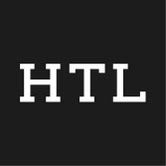 The idea is simple: leave out the unnecessary and enhance the quality of the necessary. HTL has global ambitions and the plan is to have 25 HTL up and running in major Nordic cities within five years. Stockholm will see its first HTL as soon as May 2014.